Электронное обучение и дистанционные образовательные технологииmyschool.edu.ru  - образовательная платформа «Моя школа»https://uchi.ru/ - - интерактивная образовательная онлайн-платформаhttp://yaklass.ru/ - образовательный порталМАОУ "Прогимназия "Созвездие" — Сферум (sferum.ru) - информационно-коммуникационная платформа «Сферум»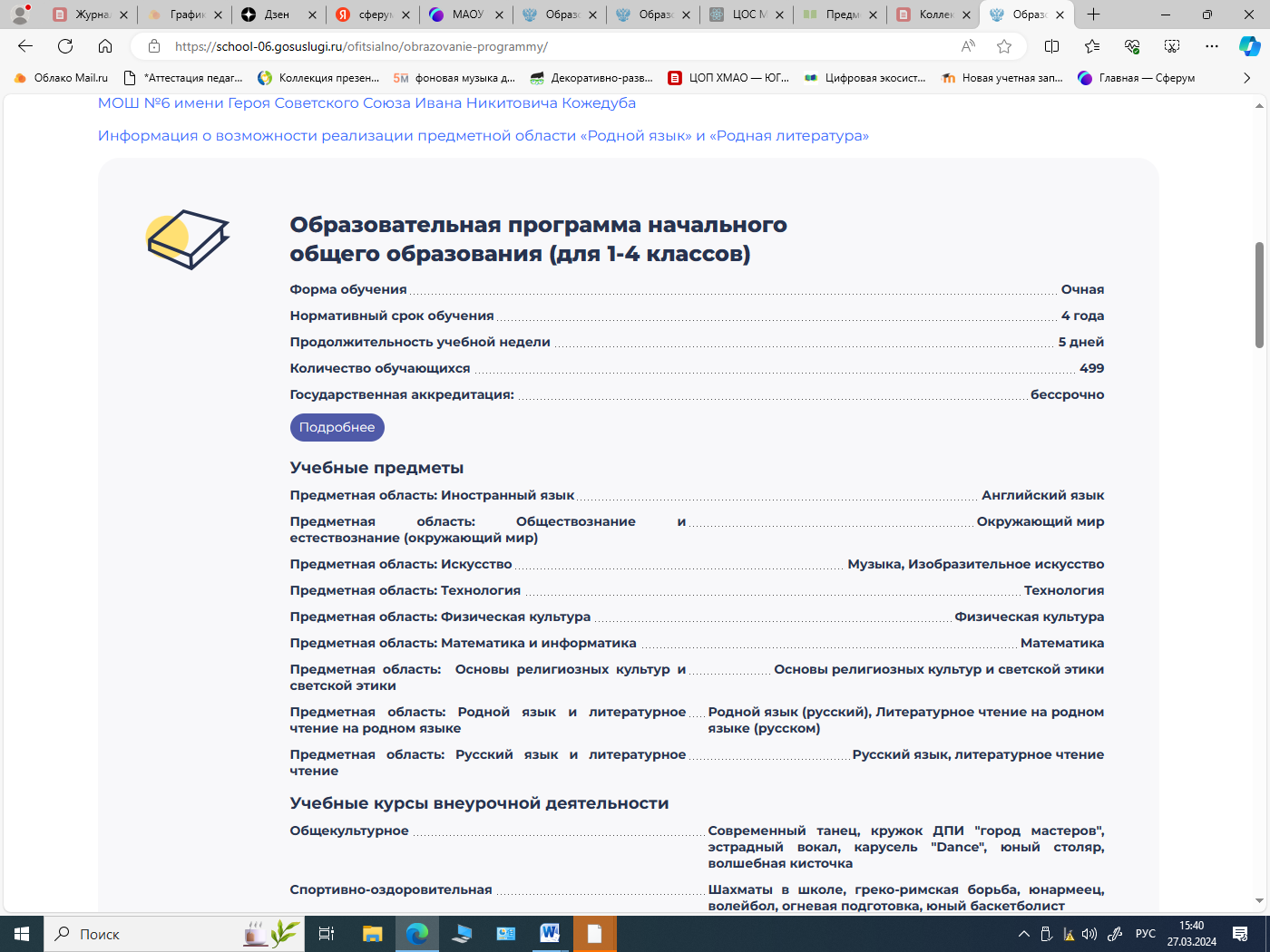 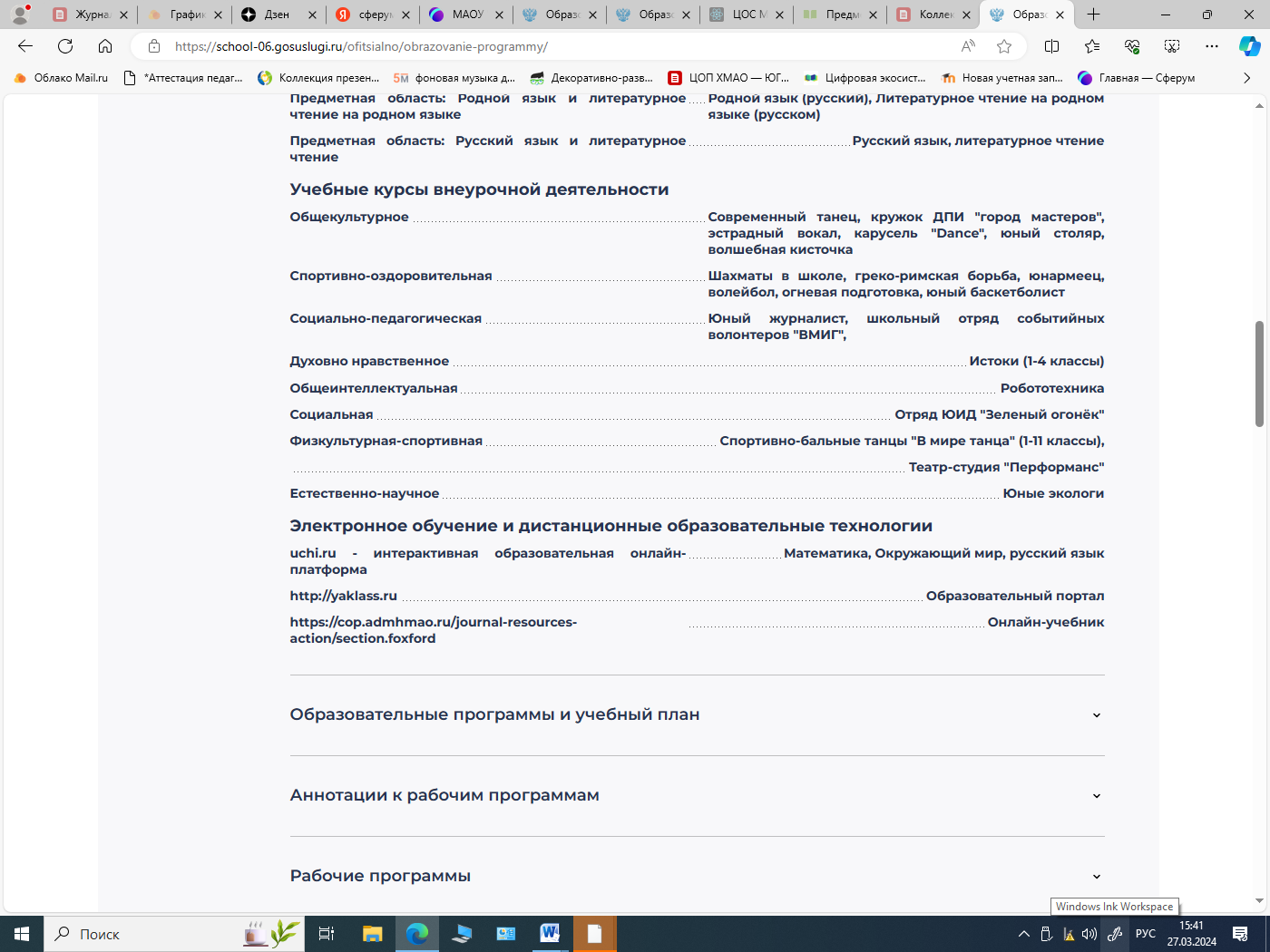 